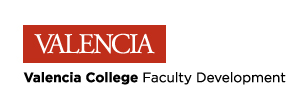 My Development Planvalenciacollege.edu/facultydevelopmentRev 5/16Curriculum for Learning Leaders: Essential Competencies of a Valencia EducatorAt Valencia, we have defined seven Essential Competencies that were developed by our academic community of deans and faculty.  These competencies serve as the foundation of our ongoing development as teachers, counselors and librarians.  Over the course of an entire career, faculty members continually develop their expertise in these essential competencies. As such, these seven Essential Competencies of a Valencia Educator form the foundation of all of our faculty development opportunities. 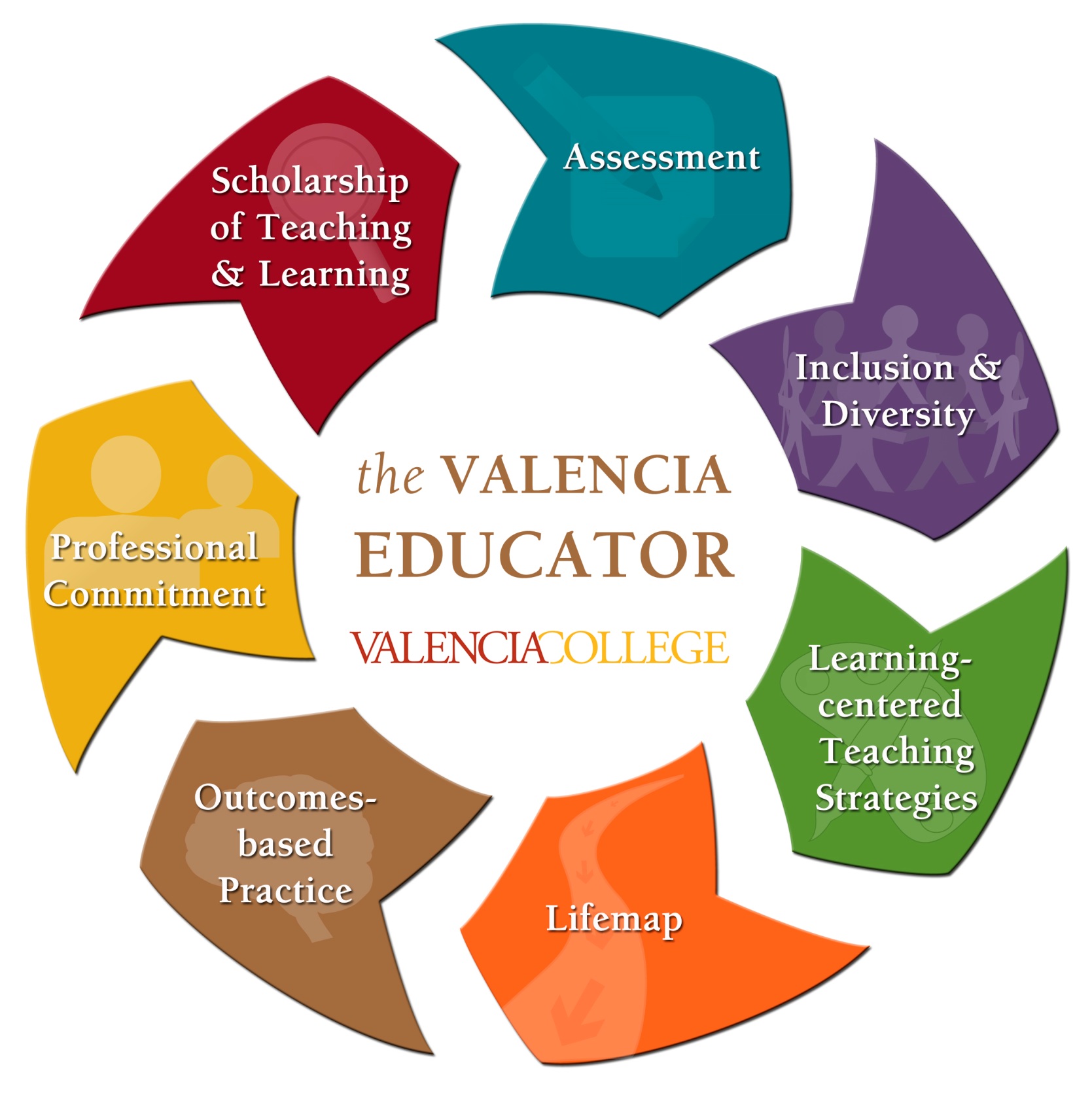 My Development PlanThe My Development Plan is a tool for faculty members to reflect on his or her knowledge of the Essential Competencies of a Valencia Educator and identify aspects of each competency that he or she would like to develop this year.  For the purposes of the My Development Plan, you will reflect on the five of the seven Essential Competencies that are the most classroom-based.  Then you will select the faculty development opportunities you plan to participate in this year to enhance your professional practice of each competency.  How to BeginTo begin developing your individualized plan, you should do some homework first.    Learn more about the Essential Competencies of a Valencia Educator.  Enroll in Teaching in Our Learning College (LCTS 1110, 30 PD hours) course.  This scenario-based course introduces the Essential Competencies of a Valencia Educator and provides faculty with tools and resources to become more effective, learning-centered instructors. Participants will develop a "My Development Plan" and learning-centered syllabus.  If you would like more information on the Essential Competencies outside of a course, narrated presentations and resources are available for your review at http://valenciacollege.edu/faculty/development/coursesResources/Using the My Development Plan form, critically reflect on your practice in terms of the Essential Competencies taking into account your professional needs and student learning.  Critically reflect from five perspectives: student, colleague, expert, supervisor (your Dean or Department/Program Chair, Discipline Coordinator) and self. Using your reflections, create a plan for your development in conjunction with your Dean (or Department/Program Chair, Discipline Coordinator) and register for selected faculty development courses and/or programs.To register: http://valenciacollege.edu/faculty/development/howToRegisterForCourses.cfm To access your Faculty Development transcript:: http://valenciacollege.edu/faculty/development/howToPrintFDTranscripts.cfm For Questions or SupportContact a member of our Faculty and Instructional Development Team by visiting the Center for Teaching/Learning Innovation on your campus.  East Campus 			Jyoti Pande (407) 582-2425Building 4, Room 133		 	jpande@valenciacollege.eduLake Nona Campus 			Shara Lee (407) 582-7128Building 1, Room 344  		slee84@valenciacollege.eduWest Campus 			Dori Haggerty (407) 582-5826Building 6, Room 326A		dhaggerty@valenciacollege.eduWinter Park Campus 		Jyoti Pande (407) 582-6919Room 126				jpande@valenciacollege.eduOsceola Campus 			Shara Lee (407) 582-4918Building 4, Room 124  		slee84@valenciacollege.edu _______________________________________________________________________________________Essential CompetencyEXAMPLE - Mathematics Instructor ExampleReview and Reflection (type your answers in the spaces provided)AssessmentValencia educators will develop student growth through consistent, timely formative and summative measures, and promote students’ abilities to self-assess. Assessment practices will invite student feedback on the teaching and learning process as well as on student achievement.Authentic AssessmentClassroom Assessment TechniquesFormative AssessmentRubricsSummative AssessmentReview the Essential Competency-Assessment.  If needed, a narrated presentation is available for your review.  Then reflect from the five perspectives on the following questions.AssessmentValencia educators will develop student growth through consistent, timely formative and summative measures, and promote students’ abilities to self-assess. Assessment practices will invite student feedback on the teaching and learning process as well as on student achievement.Authentic AssessmentClassroom Assessment TechniquesFormative AssessmentRubricsSummative AssessmentDescribe your personal strengths in Assessment in terms of knowledge, skills, abilities, experiences and student learning.  I have taught part-time at Valencia for a few years and have learned a lot about summative assessment from fellow teachers.  AssessmentValencia educators will develop student growth through consistent, timely formative and summative measures, and promote students’ abilities to self-assess. Assessment practices will invite student feedback on the teaching and learning process as well as on student achievement.Authentic AssessmentClassroom Assessment TechniquesFormative AssessmentRubricsSummative AssessmentIdentify what you would like to learn about Assessment in terms of your own development and what you want to learn to improve student learning.  I would like to learn more about assessment, specifically formative assessment for math classes. In my student assessment of instruction feedback, students have told me they would like more feedback all throughout the term.  I am not familiar with assessments other than tests and quizzes and would like to learn more about my students’ learning.Write your learning outcomes in terms of what you want to learn or be able to do in order to improve student learning or the student experience.  It may be helpful to complete the following sentence- I will _____________ in order to improve students’ abilities to __________________. I will learn more about formative assessment techniques to improve students’ abilities to apply theorems to solve problems in Calculus I (MAC2311).Review the related courses and indicate at least one course/program that you plan to take to enhance your professional practice of this competency.I plan to take ASMT 2122 Classroom Assessment TechniquesAssessmentValencia educators will develop student growth through consistent, timely formative and summative measures, and promote students’ abilities to self-assess. Assessment practices will invite student feedback on the teaching and learning process as well as on student achievement.Authentic AssessmentClassroom Assessment TechniquesFormative AssessmentRubricsSummative AssessmentReview the Essential Competency- Learning-centered Teaching Strategies.  If needed, a narrated presentation is available for your review. Then reflect from the five perspectives on the following questions.Describe your personal strengths in Learning-centered Teaching Strategies in terms of skills, abilities and experiences.Identify what you would like to learn about Learning-centered Teaching Strategies in terms of your own development and what you will be able to do to improve student learning.Write your learning outcomes in terms of what you want to learn or be able to do in order to improve student learning or the student experience.  It may be helpful to complete the following sentence- I will _____________ in order to improve students’ abilities to __________________. Review the related courses and indicate at least one course/program that you plan to take to enhance your professional practice of this competency.Review the Essential Competency- Inclusion & Diversity.  If needed, a narrated presentation is available for your review.  Then reflect from the five perspectives on the following questions.Describe your personal strengths in Inclusion & Diversity in terms of knowledge, skills, abilities, experiences and student learning.  Identify what you would like to learn about Inclusion & Diversity in terms of your own development and what you want to learn to improve student learning.  Write your learning outcomes in terms of what you want to learn or be able to do in order to improve student learning or the student experience.  It may be helpful to complete the following sentence- I will _____________ in order to improve students’ abilities to __________________. Review the related courses and indicate at least one course/program that you plan to take to enhance your professional practice of this competency.Outcomes-based PracticeValencia educators will design curriculum that aligns elements of student learning toward growth in the Student Core Competencies and progression through course sequences, by the demonstration of Program Learning Outcomes.Constructing Measureable Learning OutcomesCourse and Program OutcomesSequencingTVCAReview the Essential Competency - Outcomes-based Practice.  If needed, a narrated presentation is available for your review. Then reflect from the five perspectives on the following questions.Outcomes-based PracticeValencia educators will design curriculum that aligns elements of student learning toward growth in the Student Core Competencies and progression through course sequences, by the demonstration of Program Learning Outcomes.Constructing Measureable Learning OutcomesCourse and Program OutcomesSequencingTVCADescribe your personal strengths in Outcomes-based Practice in terms of skills, abilities and experiences.Outcomes-based PracticeValencia educators will design curriculum that aligns elements of student learning toward growth in the Student Core Competencies and progression through course sequences, by the demonstration of Program Learning Outcomes.Constructing Measureable Learning OutcomesCourse and Program OutcomesSequencingTVCAIdentify what you would like to learn about Outcomes-based Practice in terms of your own development and what you will be able to do to improve student learning.Outcomes-based PracticeValencia educators will design curriculum that aligns elements of student learning toward growth in the Student Core Competencies and progression through course sequences, by the demonstration of Program Learning Outcomes.Constructing Measureable Learning OutcomesCourse and Program OutcomesSequencingTVCAWrite your learning outcomes in terms of what you want to learn or be able to do in order to improve student learning or the student experience.  It may be helpful to complete the following sentence- I will _____________ in order to improve students’ abilities to __________________. Review the related courses and indicate at least one course/program that you plan to take to enhance your professional practice of this competency.LifeMapValencia educators will design learning opportunities that promote student life skills development while enhancing discipline learning. Through intentional inclusion of growth-promoting strategies, instructors, counselors and librarians will facilitate the students’ reflection, knowledge, and appreciation for self and others; gradual assumption of responsibility for making informed decisions; and formulation and execution of their educational, career, and life plans. As a result, students can transfer those life skills to continued learning and planning in their academic, personal, and professional endeavors.Review the Essential Competency- LifeMap.  If needed, a narrated presentation is available for your review. Then reflect from the five perspectives on the following questions.LifeMapValencia educators will design learning opportunities that promote student life skills development while enhancing discipline learning. Through intentional inclusion of growth-promoting strategies, instructors, counselors and librarians will facilitate the students’ reflection, knowledge, and appreciation for self and others; gradual assumption of responsibility for making informed decisions; and formulation and execution of their educational, career, and life plans. As a result, students can transfer those life skills to continued learning and planning in their academic, personal, and professional endeavors.Describe your personal strengths in LifeMap in terms of skills, abilities and experiences.LifeMapValencia educators will design learning opportunities that promote student life skills development while enhancing discipline learning. Through intentional inclusion of growth-promoting strategies, instructors, counselors and librarians will facilitate the students’ reflection, knowledge, and appreciation for self and others; gradual assumption of responsibility for making informed decisions; and formulation and execution of their educational, career, and life plans. As a result, students can transfer those life skills to continued learning and planning in their academic, personal, and professional endeavors.Identify what you would like to learn about LifeMap in terms of your own development and what you will be able to do to improve student learning.LifeMapValencia educators will design learning opportunities that promote student life skills development while enhancing discipline learning. Through intentional inclusion of growth-promoting strategies, instructors, counselors and librarians will facilitate the students’ reflection, knowledge, and appreciation for self and others; gradual assumption of responsibility for making informed decisions; and formulation and execution of their educational, career, and life plans. As a result, students can transfer those life skills to continued learning and planning in their academic, personal, and professional endeavors.Write your learning outcomes in terms of what you want to learn or be able to do in order to improve student learning or the student experience.  It may be helpful to complete the following sentence- I will _____________ in order to improve students’ abilities to __________________. Review the related courses and indicate at least one course/program that you plan to take to enhance your professional practice of this competency.AssessmentValencia educators will develop student growth through consistent, timely formative and summative measures, and promote students’ abilities to self-assess. Assessment practices will invite student feedback on the teaching and learning process as well as on student achievement.Authentic AssessmentClassroom Assessment TechniquesFormative AssessmentRubricsSummative AssessmentAssessmentValencia educators will develop student growth through consistent, timely formative and summative measures, and promote students’ abilities to self-assess. Assessment practices will invite student feedback on the teaching and learning process as well as on student achievement.Authentic AssessmentClassroom Assessment TechniquesFormative AssessmentRubricsSummative AssessmentReview the Essential Competency-Assessment.  If needed, a narrated presentation is available for your review.  Then reflect from the five perspectives on the following questions.AssessmentValencia educators will develop student growth through consistent, timely formative and summative measures, and promote students’ abilities to self-assess. Assessment practices will invite student feedback on the teaching and learning process as well as on student achievement.Authentic AssessmentClassroom Assessment TechniquesFormative AssessmentRubricsSummative AssessmentDescribe your personal strengths in Assessment in terms of knowledge, skills, abilities, experiences and student learning.  AssessmentValencia educators will develop student growth through consistent, timely formative and summative measures, and promote students’ abilities to self-assess. Assessment practices will invite student feedback on the teaching and learning process as well as on student achievement.Authentic AssessmentClassroom Assessment TechniquesFormative AssessmentRubricsSummative AssessmentIdentify what you would like to learn about Assessment in terms of your own development and what you want to learn to improve student learning.  Write your learning outcomes in terms of what you want to learn or be able to do in order to improve student learning or the student experience.  It may be helpful to complete the following sentence- I will _____________ in order to improve students’ abilities to __________________. Review the related courses and indicate at least one course/program that you plan to take to enhance your professional practice of this competency.